МИНИСТЕРСТВО ОБЩЕГО И ПРОФЕССИОНАЛЬНОГО ОБРАЗОВАНИЯ СВЕРДЛОВСКОЙ ОБЛАСТИГОСУДАРСТВЕННОЕ БЮДЖЕТНОЕ ПРОФЕССИОНАЬНОЕ ОБРАЗОВАТЕЛЬНОЕ УЧРЕЖДЕНИЕ СВЕРДЛОВСКОЙ ОБЛАСТИ«НИЖНЕТАГИЛЬСКИЙ ПЕДАГОГИЧЕСКИЙ КОЛЛЕДЖ № 1»ПРИКАЗ29.12.2016			               		              		                   № 242-одОб утверждении «Положения о защите персональных данных ГБПОУ СО «НТПК № 1»	Во исполнение требований Федерального закона от 27.07.2006 № 152-ФЗ «О персональных данных», Положения об обеспечении безопасности персональных данных при их обработке в информационных системах персональных данных, утвержденного постановлением Правительства Российской Федерации от 17 ноября 2007 года № 781, ПРИКАЗЫВАЮ:    1.   Утвердить «Положение о защите персональных данных ГБПОУ СО «НТПК № 1».	     2. Сокирко Анне Владимировне, специалисту по кадрам, в соответствии с данным положением, подготовить приказы:	а) разрешающий доступ должностным лицам к персональным данным, обрабатываемым в информационной системе персональных данных, которым такой доступ необходим для исполнения служебных обязанностей;	б) об ответственности за хранение и использование персональных данных работников.	      3.  Контроль за исполнением настоящего приказа оставляю за собой. Директор							           		      Н.Г. Никокошева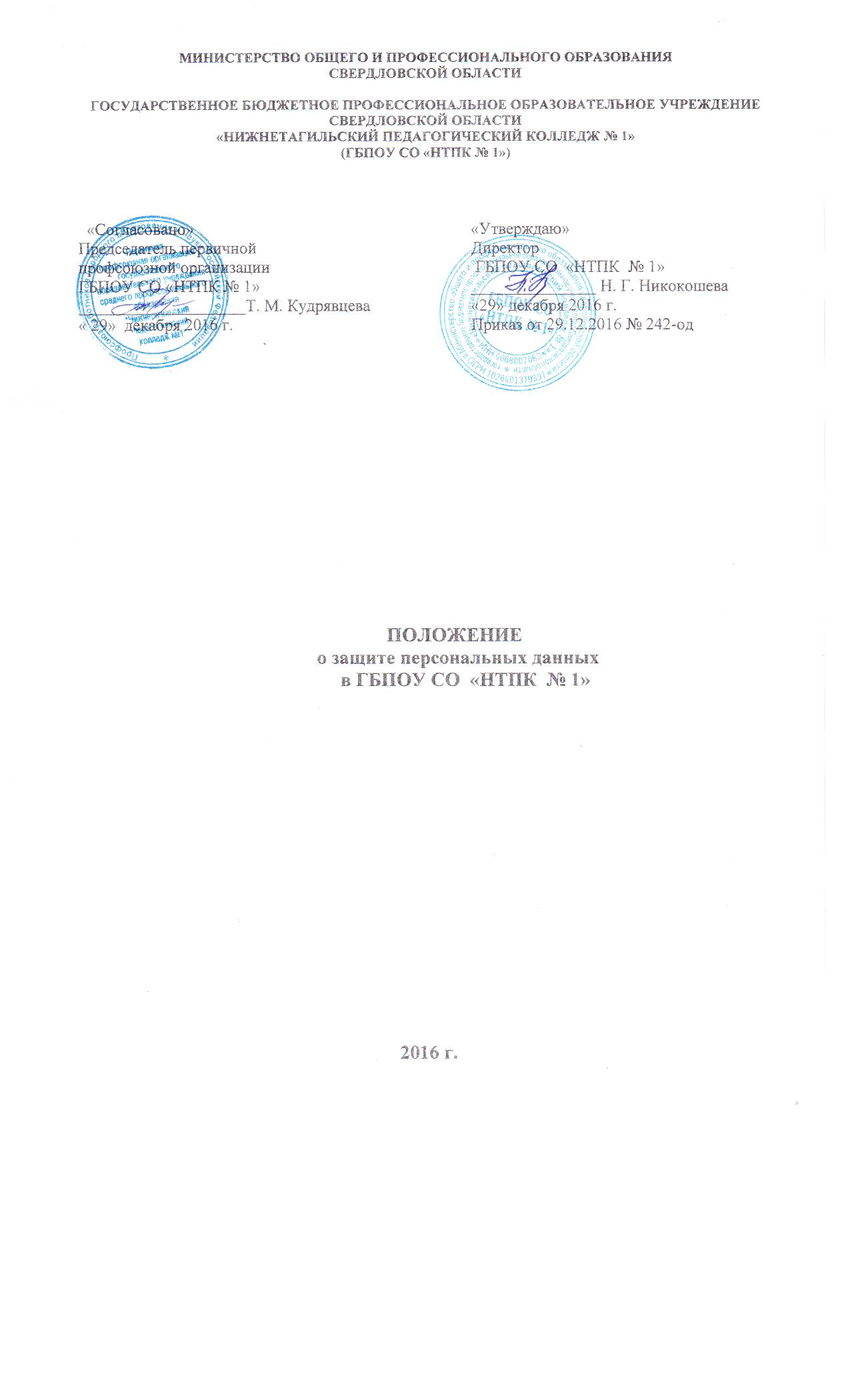 1. Общие положения1.1.	Настоящее Положение «О защите персональных данных в ГБПОУ СО «Нижнетагильский педагогический колледж № 1» (далее - Положение) разработано на основании Конституции Российской Федерации, Трудового кодекса Российской Федерации, Федерального закона от 27.07.2006 № 152-ФЗ «О персональных данных» и других нормативно-правовых актов Российской Федерации.Настоящее Положение устанавливает порядок приема, получения, поиска, сбора, систематизации, накопления, хранения, уточнения, обновления, изменения, использования, распространения (в том числе передачи), обезличивания, блокирования, уничтожения, учета документов, содержащих сведения, отнесенные к персональным данным субъектов персональных данных ГБПОУ СО «Нижнетагильский педагогический колледж № 1» (далее Колледж).Целью настоящего Положения является защита персональных данных субъектов персональных данных ГБПОУ СО «Нижнетагильский педагогический колледж № 1» от несанкционированного доступа и разглашения, неправомерного их использования или утраты. Персональные данные являются конфиденциальной, строго охраняемой информацией.1.4.	Основные термины и определения, применяемые в настоящем Положении:1.4.1. Персональные данные - любая информация, относящаяся к определенному или определяемому на основании такой информации физическому лицу, в том числе его фамилия, имя, отчество, год, месяц, дата и место рождения, адрес, семейное, социальное, имущественное положение, образование, профессия, доходы, другая информация, определяемая нормативно-правовыми актами Российской Федерации в области трудовых отношений и образования, нормативными и распорядительными документами Минобрнауки России и Рособрнадзора, Положением об обработке и защите персональных данных и приказами ГБПОУ СО «Нижнетагильский педагогический колледж № 1».1.4.2. Обработка персональных данных - действия (операции) с персональными данными, включая сбор, систематизацию, накопление, хранение, уточнение (обновление, изменение), использование, распространение (в том числе передачу), обезличивание, блокирование, уничтожение персональных данных.1.4.3. Распространение персональных данных - действия, направленные на передачу персональных данных определенному кругу лиц (передача персональных данных) или на ознакомление с персональными данными неограниченного круга лиц, в том числе обнародование персональных данных в средствах массовой информации, размещение в информационно-телекоммуникационных сетях пли предоставление доступа к персональным данным каким-либо иным способом.Использование персональных данных - действия (операции) с персональными данными, совершаемые оператором в целях принятия решений или совершения иных действий, порождающих юридические последствия в отношении субъекта персональных данных или других лиц либо иным образом затрагивающих права и свободы субъекта персональных данных или других лиц. Блокирование персональных данных временное прекращение сбора, систематизации, накопления, использования, распространения персональных данных, в том числе их передачи.1. 4. 6. Уничтожение персональных данных - действия, в результате которых невозможно восстановить содержание персональных данных в информационной системе персональных данных или в результате которых уничтожаются материальные носители персональных данных.1.4.7. Обезличивание    персональных  данных	действия,  в  результате  которых невозможно определить принадлежность персональных данных конкретному субъекту персональных данных.1.4.8. Информационная система персональных данных - информационная система, представляющая собой совокупность персональных данных, содержащихся в базе данных, а также информационных технологий и технических средств, позволяющих осуществлять обработку таких персональных данных с использованием средств автоматизации или без использования таких средств.1.4.9. Конфиденциальность персональных данных - обязательное для соблюдения ГБПОУ СО «Нижнетагильский педагогический колледж № 1» или иным получившим доступ к персональным данным лицом требование не допускать их распространение без согласия субъекта персональных данных или наличия иного законного основания. Обеспечения конфиденциальности персональных данных не требуется:в случае обезличивания персональных данных;в отношении общедоступных персональных данных.1.4.10. Общедоступные персональные данные - персональные данные, доступ неограниченного круга лиц к которым предоставлен с согласия субъекта персональных данных или на которые в соответствии с федеральными законами не распространяется требование соблюдения конфиденциальности.В целях информационного обеспечения могут создаваться общедоступные источники персональных данных (в том числе справочники, адресные книги). В общедоступные источники персональных данных с письменного согласия субъекта персональных данных могут, включаться фамилия, имя, отчество, год и место рождения, адрес, абонентский номер, сведения о профессии и иные персональные данные, предоставленные данным субъектом.Сведения о субъекте персональных данных могут быть в любое время исключены из общедоступных источников персональных данных по требованию субъекта или по решению директора ОУ, либо по решению суда или иных уполномоченных государственных органов.Трансграничная передача персональных данных - передача персональных данных ГБПОУ СО «Нижнетагильский педагогический колледж № 1» через Государственную границу Российской Федерации органу власти иностранного государства, физическому лицу или юридическому лицу иностранного государства.Работники - лица, имеющие трудовые отношения с ГБПОУ СО «Нижнетагильский педагогический колледж № 1», либо кандидаты на вакантную должность, вступившие с Колледжем  в отношения по поводу приема на работу.1.4.13.	 Оператор лицо, организующее и (или) осуществляющее обработку персональных
данных, а также определяющее цели и содержание обработки персональных данных.1.5. К субъектам персональных данных в Колледже (далее - субъекты) относятся лица -носители персональных данных, передавшие свои персональные данные Колледжу (как на добровольной основе, так и в рамках выполнения требований нормативно-правовых актов) для приема, получения, поиска, сбора, систематизации, накопления, хранения, уточнения, обновления, изменения, использования, распространения (в том числе передачи), обезличивания, в том числе:-работники Колледжа, включая совместителей, а также лица, выполняющие работы по договорам гражданско-правового характера;-обучающиеся в Колледже и их родители;-	иные лица, предоставляющие персональные данные Колледжа.1.6.	 Персональные данные защищаются от несанкционированного доступа в соответствии	с	нормативно-правовыми	актами	Российской Федерации, нормативно - распорядительными актами и рекомендациями регулирующих органов в области защиты информации, а также утвержденными регламентами и инструкциями ГБПОУ СО «Нижнетагильский педагогический колледж № 1».Сбор, хранение, использование и распространение персональных данных лица без письменного его согласия не допускаются. Персональные данные относятся к категории конфиденциальной информации. Режим конфиденциальности персональных данных снимается в случаях обезличивания или по истечении 75-летнего срока хранения, если иное не определено законом.Должностные лица ГБПОУ СО «Нижнетагильский педагогический колледж № 1», в обязанности которых входит ведение персональных данных субъектов персональных данных, обязаны обеспечить каждому субъекту возможность ознакомления с документами и материалами, непосредственно затрагивающими его права и свободы, если иное не предусмотрено законом.1.9.	Персональные данные не могут быть использованы в целях:
- причинения имущественного и морального вреда гражданам;
- затруднения реализации прав и свобод граждан Российской Федерации.1.10. Настоящее Положение и изменения к нему утверждаются директором и являются обязательным для исполнения всеми сотрудниками, имеющими доступ к персональным данным субъектов персональных данных ГБПОУ СО «Нижнетагильский педагогический колледж № 1». Все субъекты персональных данных, представляемых в Колледже должны быть ознакомлены под роспись с настоящим Положением в редакции, действующей на момент указанного ознакомления.2. Принципы обработки персональных данных2.1. Обработка персональных данных в ГБПОУ СО «Нижнетагильский педагогический колледж № 1» осуществляется  на основе следующих принципов:законности целей и способов обработки персональных данных и добросовестности;соответствия целей обработки персональных данных целям, заранее определенным и заявленным при сборе персональных данных, а также полномочиям ГБПОУ СО «Нижнетагильский педагогический колледж № 1»;-	соответствия объема и характера обрабатываемых персональных данных, способов
обработки персональных данных целям обработки персональных данных;-	достоверности персональных данных, их достаточности для целей обработки, недопустимости обработки персональных данных, избыточных по отношению к целям, заявленным при сборе персональных данных;-	недопустимости объединения созданных для несовместимых между собой целей баз данных информационных систем персональных данных.2.2. Хранение персональных данных должно осуществляться в форме, позволяющей определить субъекта персональных данных, не дольше, чем этого требуют цели их обработки. Персональные данные подлежат уничтожению по достижению целей обработки или в случае утраты необходимости в их достижении.2.3.	Субъект персональных данных является собственником своих персональных данных и самостоятельно решает вопрос передачи ГБПОУ СО «Нижнетагильский педагогический колледж № 1» своих персональных данных.Держателем персональных данных является ГБПОУ СО «Нижнетагильский педагогический колледж № 1», которому субъект персональных данных добровольно передает во владение свои персональные данные. ГБПОУ СО «Нижнетагильский педагогический колледж № 1» выполняет функцию владения этими данными и обладает полномочиями распоряжения ими в пределах, установленных законодательством.Потребителями (пользователями) персональных данных являются юридические и физические лица, обращающиеся к собственнику и (или) держателю персональных данных за получением необходимых сведений и пользующиеся ими без права передачи, разглашения.Получение, хранение, комбинирование, передача или любое другое использование персональных данных субъекта персональных данных может осуществляться исключительно в целях обеспечения соблюдения законов и иных нормативных правовых актов, содействия в трудоустройстве, обучении и продвижении по службе, обеспечения личной безопасности работников и обучающихся, контроля количества и качества выполняемой работы и обеспечения сохранности имущества.3. Понятие и состав персональных данных3.1. Под персональными данными субъектов персональных данных понимается информация, необходимая ГБПОУ СО «Нижнетагильский педагогический колледж № 1» в связи с трудовыми отношениями и организацией обучения и касающаяся конкретного субъекта персональных данных, а также сведения о фактах, событиях и обстоятельствах жизни субъекта , позволяющие идентифицировать его личность. Персональные данные являются конфиденциальной информацией. К персональным данным относятся следующие сведения и документы:-анкетные и биографические данные;-образование;-сведения о трудовом и общем стаже;-сведения о предыдущем месте работы работника;-сведения о составе семьи;-паспортные данные;-сведения о -воинском учете;-сведения о заработной плате работника, иных выплатах субъектам персональных данных;-сведения о социальных льготах;-специальность;-занимаемая должность;-наличие судимостей;-адрес места жительства (пребывания), номер домашнего телефона;-содержание трудового договора (контракта);-состав декларируемых сведений о наличии материальных ценностей;-содержание деклараций, подаваемых в налоговую инспекцию;-подлинники и копии приказов по личному составу;-основания к приказам по личному составу;-личные дела, личные карточки (форма Т-2) и трудовые книжки сотрудников;-дела, содержащие материалы по повышению квалификации и переподготовке сотрудников, их аттестации, служебным расследованиям;-анкеты, заполняемые субъектами персональных данных;-копии документов об образовании;-рекомендации, характеристики; -фотографии;-документы по учету обучающихся, а также информация о выполнении ими учебных планов, успеваемости и т.п.3.2. Указанные в п. 3.1 документы являются конфиденциальными, однако, учитывая их массовость и единое место обработки и хранения, соответствующий гриф ограничения на них не ставится.Режим конфиденциальности персональных данных снимается в случаях обезличивания или по истечении срока хранения, если иное не определено законом.4. Получение, обработка и хранение персональных данных4.1. ГБПОУ СО «Нижнетагильский педагогический колледж № 1» получает сведения о персональных данных субъектов персональных данных из следующих документов:-паспорт или иной документ, удостоверяющий личность;-трудовая книжка;-страховое свидетельство государственного пенсионного страхования;-свидетельство о постановке на учет в налоговом органе, содержащее сведения об идентификационном номере налогоплательщика;-документы воинского учета, содержащие сведения о воинском учете военнообязанных и лиц, подлежащих призыву на военную службу;-документ об образовании, о квалификации или о наличии специальных знаний или специальной подготовки, содержащий сведения об образовании, профессии;-анкета, заполняемая при приеме на работу, поступлении на обучение (в том числе при подаче заявлений на конкурс при поступлении или занятии рабочих мест, предполагающих конкурсный отбор);-иные документы и сведения, предоставляемые субъектом персональных данных при приеме на работу, обучение, а также в процессе работы, обучения.Субъект персональных данных обязан представлять ГБПОУ СО «Нижнетагильский педагогический колледж № 1» достоверные сведения о себе. Колледж имеет право проверять достоверность указанных сведений в порядке, не противоречащему законодательству Российской Федерации.4.2. Обработка персональных данных допускается в следующих случаях:обработка персональных данных осуществляется с согласия субъекта персональных данных на обработку его персональных данных;обработка персональных данных необходима для достижения целей, предусмотренных международным договором Российской Федерации или законом, для осуществления и выполнения возложенных законодательством Российской Федерации на оператора функций, полномочий и обязанностей;3)	обработка персональных данных необходима для осуществления правосудия,
исполнения судебного акта, акта другого органа или должностного лица, подлежащих
исполнению в соответствии с законодательством Российской Федерации об исполнительном
производстве (далее - исполнение судебного акта);4)	обработка персональных данных необходима для исполнения договора, стороной которого либо выгодоприобретателем пли поручителем по которому является субъект персональных данных, а также для заключения договора по инициативе субъекта персональных данных  или  договора,  по  которому  субъект  персональных данных будет являться выгодоприобретателем или поручителем;обработка персональных данных необходима для защиты жизни, здоровья или иных жизненно важных интересов субъекта персональных данных, если получение согласия субъекта персональных данных невозможно;обработка персональных данных необходима для осуществления прав и законных интересов оператора или третьих лиц либо для достижения общественно значимых целей при условии, что при этом не нарушаются права и свободы субъекта персональных данных;обработка персональных данных осуществляется в статистических или иных исследовательских целях, за исключением целей продвижения товаров, работ, услуг на рынке путем осуществления прямых контактов с потенциальным потребителем с помощью средств связи,- а также в целях политической агитации, при условии обязательного обезличивания персональных данных;осуществляется обработка персональных данных, доступ неограниченного круга лиц к которым предоставлен субъектом персональных данных либо по его просьбе (далее -персональные данные, сделанные общедоступными субъектом персональных данных);9) осуществляется обработка персональных данных, подлежащих опубликованию или
обязательному раскрытию в соответствии с федеральным законом.При определении объема и содержания обрабатываемых персональных данных субъектов ГБПОУ СО «Нижнетагильский педагогический колледж № 1» руководствуется Конституцией Российской Федерации, Трудовым кодексом Российской Федерации, законодательством в сфере образования и иными федеральными законами.Все персональные данные субъекта персональных данных ГБПОУ СО «Нижнетагильский педагогический колледж № 1» получает непосредственно у указанных субъектов. Сотрудник, ответственный за документационное обеспечение кадровой и учебной деятельности, принимает от субъекта документы, проверяет их полноту и правильность указываемых сведений.Если персональные данные субъекта возможно получить исключительно у третьей стороны, то субъект должен быть уведомлен об этом заранее и от него должно быть получено письменное согласие (Приложение 2). ГБПОУ СО «Нижнетагильский педагогический колледж № 1» должно сообщить субъекту о целях, предполагаемых источниках и способах получения персональных данных, а также о характере подлежащих получению персональных данных и последствиях отказа субъекта представить письменное согласие на их получение (Приложение 3).4.6 Условием обработки персональных данных субъекта персональных данных является его письменное согласие. Письменное согласие субъекта на обработку его персональных данных должно включать в себя:-фамилию, имя, отчество, адрес субъекта персональных данных, номер основного документа, удостоверяющего его личность, сведения о дате выдачи указанного документа и выдавшем его органе;-наименование и адрес оператора персональных данных;-цель обработки персональных данных;-перечень персональных данных, на обработку которых дается согласие субъекта;-перечень действий с персональными данными, на совершение которых дается согласие, общее описание используемых ГБПОУ СО «Нижнетагильский педагогический колледж № 1» способов обработки персональных данных;-срок, в течение которого действует согласие, а также порядок его отзыва.4.7 Согласие на обработку персональных данных может быть отозвано субъектом персональных данных.4.8. Для обработки персональных данных, содержащихся в согласии в письменной форме субъекта на обработку его персональных данных, дополнительное согласие не требуется.4.9. В случае недееспособности субъекта персональных данных согласие на обработку его персональных данных в письменной форме дает его законный представитель.В случае смерти субъекта согласие па обработку его персональных данных при необходимости дает в письменной форме один из его наследников, если такое согласие не было дано субъектом персональных данных при его жизни.4.10. В случае, если ГБПОУ СО «Нижнетагильский педагогический колледж № 1» на основании договора поручает обработку персональных данных другому лицу, существенным условием договора является обязанность обеспечения указанным лицом конфиденциальности персональных данных и безопасности персональных данных при их обработке.4.11. Колледж не имеет права получать и обрабатывать персональные данные субъекта о его расовой, национальной принадлежности, политических взглядах, религиозных или философских убеждениях, состоянии здоровья, интимной, частной жизни, а также о его членстве в общественных объединениях или его профсоюзной деятельности, за исключением, если:-субъект дал согласие в письменной форме на обработку своих соответствующих персональных данных;-персональные данные являются общедоступными;-персональные данные относятся к состоянию здоровья субъекта и их обработка необходима для защиты его жизни, здоровья или иных жизненно важных интересов либо жизни, здоровья или иных жизненно важных интересов других лиц, и получение согласия субъекта в данный момент невозможно;-обработка персональных данных осуществляется в медико- профилактических целях, в целях установления медицинского диагноза, оказания медицинских и медико-социальных услуг при условии, что обработка персональных данных осуществляется лицом, профессионально занимающимся медицинской деятельностью и обязанным в соответствии с законодательством Российской Федерации сохранять врачебную тайну;-обработка персональных данных необходима в связи с осуществлением правосудия;-обработка персональных данных осуществляется в соответствии с законодательством Российской Федерации о безопасности, об оперативно- розыскной деятельности, а также в соответствии с уголовно-исполнительным законодательством Российской Федерации.В случаях, непосредственно связанных с вопросами трудовых отношений, в соответствии со ст.24 Конституции РФ работодатель вправе получить и обрабатывать данные о частной жизни субъекта только с его письменного согласия.Обработка персональных данных, перечисленных в п.4.11. настоящего Положения, должна быть незамедлительно прекращена, если устранены причины, вследствие которых осуществлялась обработка.4.12. Сведения, которые характеризуют физиологические особенности человека и на основе которых можно установить его личность (биометрические персональные данные), могут обрабатываться только при наличии согласия субъекта персональных данных в письменной форме.4.13.  Обработка биометрических персональных данных может осуществляться без согласия субъекта в связи с осуществлением правосудия, а также в случаях, предусмотренных законодательством Российской Федерации о безопасности, об оперативно-розыскной деятельности, о государственной службе, о порядке выезда из Российской Федерации и въезда в Российскую Федерацию, уголовно-исполнительным законодательством Российской Федерации.4.14. Защита персональных данных субъекта от неправомерного их использования или утраты должна быть обеспечена оператором за счет его средств в порядке, установленном федеральным законодательством РФ.4.15. Субъекты персональных данных и их представители должны быть ознакомлены под   роспись   с   документами    ГБПОУ СО «Нижнетагильский педагогический колледж № 1», устанавливающими порядок обработки персональных данных, а также об их правах и обязанностях в этой области.4.16.	 Документы, содержащие персональные данные работника составляют его личное дело. Личное дело хранится уполномоченным лицом на бумажных носителях; помимо этого может храниться в виде электронных документов, баз данных. Личное дело пополняется на протяжении всей трудовой деятельности работника / обучения обучающегося.Письменные доказательства получения оператором согласия субъекта персональных данных на их обработку хранятся в личном деле.При обработке персональных данных директор ГБПОУ СО «Нижнетагильский педагогический колледж № 1» вправе своим приказом определять способы обработки, документирования, хранения и защиты персональных данных на базе современных информационных технологий.Круг лиц, допущенных к работе с документами, содержащими персональные данные субъектов, определяется приказом директора Колледжа.Методическое руководство и контроль за соблюдением требований по обработке персональных данных структурными подразделениями, контроль за соблюдением структурными подразделениями прав и свобод субъектов персональных данных возлагается на ответственного за обработку персональных данных.Помещения, в которых хранятся персональные данные субъектов, должны находиться под постоянным контролем лиц отвечающих за сохранность персональных данных и имущества. Помещения, в которых хранятся персональные данные субъектов, в рабочее время при отсутствии в них работников должны быть закрыты.Проведение уборки помещений, в которых хранятся персональные данные, должно производиться в присутствии соответствующих работников.5. Права и обязанности сторон в области защиты персональных данных5.1. Субъект персональных данных обязан:- передавать Колледжу или его представителю комплекс достоверных, документированных персональных данных, состав которых установлен трудовым законодательством,   законодательством об образовании, иными законами РФ, включая сведения об образовании, специальных знаниях, стаже работы, отношении к воинской обязанности, гражданстве, месте жительства и др.- своевременно, в срок, не превышающий одного месяца, сообщать в Колледж об изменении своих персональных данных.5.2.  Субъект персональных данных обладает следующими правами:Субъект персональных данных имеет право на получение сведений, указанных в пункте 5.2.7, за исключением случаев, предусмотренных пунктом 5.2.8. Субъект персональных данных вправе требовать от Колледжа уточнения его персональных данных, их блокирования или уничтожения в случае, если персональные данные являются неполными, устаревшими, неточными, незаконно полученными или не являются необходимыми для заявленной цели обработки, а также принимать предусмотренные законом меры по защите своих прав.Сведения, указанные в пункте 5.2.7, должны быть предоставлены субъекту персональных данных в доступной форме, и в них не должны содержаться персональные данные, относящиеся к другим субъектам персональных данных, за исключением случаев, если имеются законные основания для раскрытия таких персональных данных.Сведения, указанные в пункте 5.2.7, предоставляются субъекту персональных данных или его представителю при обращении либо при получении запроса субъекта персональных данных или его представителя. Запрос должен содержать номер основного документа, удостоверяющего личность субъекта персональных данных или его представителя, сведения о дате выдачи указанного документа и выдавшем его органе, сведения, подтверждающие участие субъекта персональных данных в отношениях с оператором (номер договора, дата заключения договора, условное словесное обозначение и (или) иные сведения), либо сведения, иным образом подтверждающие факт обработки персональных данных оператором, подпись субъекта персональных данных или его представителя. Запрос может быть направлен в форме электронного документа и подписан электронной подписью в соответствии с законодательством Российской Федерации.В случае, если сведения, указанные в пункте 5.2.7, а также обрабатываемые персональные данные были предоставлены для ознакомления субъекту персональных данных по его запросу, субъект персональных данных вправе обратиться повторно или направить ему повторный запрос в целях получения сведений, указанных в пункте 5.2.7, и ознакомления с такими персональными данными не ранее чем через тридцать дней после первоначального обращения или направления первоначального запроса, если более короткий срок не установлен федеральным законом, принятым в соответствии с ним нормативным правовым актом или договором, стороной которого либо выгодоприобретателем или поручителем по которому является субъект персональных данных.5.2.5. Субъект персональных данных вправе обратиться повторно или направить повторный запрос в целях получения сведений, указанных в пункте 5.2.7, а также в целях ознакомления с обрабатываемыми персональными данными до истечения срока, указанного в пункте 5.2.4, в случае, если такие сведения и (или) обрабатываемые персональные данные не были предоставлены ему для ознакомления в полном объеме по результатам рассмотрения первоначального обращения. Повторный запрос наряду со сведениями, указанными в пункте 5.2.3, должен содержать обоснование направления повторного запроса.5.2.6 Оператор вправе отказать субъекту персональных данных в выполнении повторного запроса, не соответствующего условиям, предусмотренным пунктами 5.2.4 и 5.2.5. Такой отказ должен быть мотивированным. Обязанность представления доказательств обоснованности отказа в выполнении повторного запроса лежит на Колледже.5.2.7. Субъект персональных данных имеет право на получение информации, касающейся обработки его персональных данных, в том числе содержащей: подтверждение факта обработки персональных данных оператором; правовые основания и цели обработки персональных данных;цели и применяемые оператором способы обработки персональных данных; наименование и место нахождения оператора, сведения о лицах (за исключением работников оператора), которые имеют доступ к персональным данным или которым могут быть раскрыты персональные данные на основании договора с оператором или на основании федерального закона; обрабатываемые персональные данные, относящиеся к соответствующему субъекту персональных данных, источник их получения, если иной порядок представления таких данных не предусмотрен федеральным законом;6)	  сроки обработки персональных данных, в том числе сроки их хранения;7)	порядок осуществления субъектом персональных данных прав, предусмотренных настоящим Федеральным законом;8) информацию об осуществленной или о предполагаемой трансграничной передаче данных;9) 	наименование или фамилию, имя, отчество и адрес лица, осуществляющего обработку персональных данных по поручению оператора, если обработка поручена или будет поручена такому лицу;10)  иные сведения, предусмотренные федеральными законами.5.2.8. Право субъекта персональных данных на доступ к его персональным данным может быть ограничено в соответствии с федеральными законами, в том числе если:1)	обработка персональных данных, включая персональные данные, полученные в результате оперативно- розыскной, контрразведывательной и разведывательной деятельности, осуществляется в целях обороны страны, безопасности государства и охраны правопорядка;2) обработка персональных данных осуществляется органами, осуществившими задержание субъекта персональных данных по подозрению в совершении преступления, либо предъявившими субъекту персональных данных' обвинение по уголовному делу, либо применившими к субъекту персональных данных меру пресечения до предъявления обвинения, за исключением предусмотренных уголовно-процессуальным законодательством Российской Федерации случаев, если допускается ознакомление подозреваемого или обвиняемого с такими персональными данными;обработка персональных данных осуществляется в соответствии с законодательством о противодействии легализации (отмыванию) доходов, полученных преступным путем, и финансированию терроризма;доступ субъекта персональных данных к его персональным данным нарушает права и законные интересы третьих лиц; обработка персональных данных осуществляется в случаях, предусмотренных законодательством о транспортной безопасности, в целях обеспечения безопасного функционирования транспортного комплекса, защиты интересов личности, общества и государства в сфере транспортного комплекса от актов незаконного вмешательства.5.3. Субъект персональных данных не должен отказываться от своих прав на сохранение и защиту охраняемой законом тайны.5.4.	Запрещается принятие на основании исключительно автоматизированной обработки персональных данных решений, порождающих юридические последствия в отношении субъекта персональных данных или иным образом затрагивающих его права и законные интересы, за исключением случаев, предусмотренных п. 5.5 настоящего Положения.5.5.	Решение, порождающее юридические последствия в отношении субъекта персональных данных или иным образом затрагивающее его права и законные интересы, может быть принято на основании исключительно автоматизированной обработки его персональных данных только при наличии согласия субъекта в письменной форме или в случаях, предусмотренных федеральными законами.5.6.	Колледж обязан разъяснить субъекту персональных данных порядок принятия решения на основании исключительно автоматизированной обработки его персональных данных и возможные юридические последствия такого решения, предоставить возможность заявить возражение против такого решения, а также разъяснить порядок защиты своих прав и законных интересов (Приложение 3).Колледж обязан рассмотреть возражение субъекта персональных данных в течение семи рабочих дней со дня его получения и уведомить его о результатах рассмотрения такого возражения.Если обязанность предоставления персональных данных субъектом установлена федеральным законом (включая налоговое, трудовое право), Колледж обязан разъяснить субъекту персональных данных юридические последствия отказа предоставить свои персональные данные.5.9.	Если персональные данные были получены не от субъекта (за исключением случаев, если персональные данные были предоставлены в Колледж на основании федерального закона или если персональные данные являются общедоступными), Колледж до начала обработки таких персональных данных обязано предоставить субъекту персональных данных следующую информацию (Приложение 6):1)	наименование (фамилия, имя, отчество) и адрес оператора или его представителя;цель обработки персональных данных и ее правовое основание;предполагаемые пользователи персональных данных;права субъекта в области защиты персональных данных.5.10 Колледж обязан безвозмездно предоставить субъекту персональных данных возможность ознакомления с персональными данными, относящимися к соответствующему субъекту, а также внести в них необходимые изменения, уничтожить или блокировать соответствующие персональные данные по предоставлении субъектом сведений, подтверждающих, что персональные данные являются неполными, устаревшими, недостоверными, незаконно полученными или не являются необходимыми для заявленной цели обработки. О внесенных изменениях и предпринятых мерах оператор (ОУ) обязан уведомить соответствующего субъекта персональных данных и третьих лиц, которым персональные данные этого субъекта были переданы (Приложение 5).Колледж обязан сообщить в уполномоченный орган по защите прав субъектов персональных данных по его запросу информацию, необходимую для осуществления деятельности указанного органа в установленные нормативно- правовыми актами РФ сроки.5.11. В случае выявления недостоверных персональных данных или неправомерных действий с ними Колледж обязан осуществить блокирование персональных данных, относящихся к соответствующему субъекту, с момента получения такой информации на период проверки. В случае подтверждения факта недостоверности персональных данных Колледж на основании соответствующих документов обязан уточнить персональные данные и снять их блокирование.5.12. В случае выявления неправомерных действий с персональными данными Колледж в срок, не превышающий трех рабочих дней с даты такого выявления, обязан устранить допущенные нарушения. В случае невозможности устранения допущенных нарушений Колледж в срок, не превышающий трех рабочих дней с даты выявления неправомерности действий с персональными данными, обязан уничтожить персональные данные. Об устранении допущенных нарушений или об уничтожении персональных данных Колледж обязан уведомить субъекта персональных данных или его законного представителя, а в случае, если обращение или запрос были направлены уполномоченным органом по защите прав субъектов персональных данных, - также указанный орган (Приложение 5).5.13. В случае достижения цели обработки персональных данных Колледж обязан незамедлительно прекратить обработку персональных данных и уничтожить соответствующие персональные данные в срок, не превышающий трех рабочих дней с даты достижения цели обработки персональных данных, если иное не предусмотрено федеральными законами, и уведомить об этом субъекта персональных данных (Приложение 5).В случае отзыва субъектом согласия на обработку своих персональных данных Колледж обязан прекратить обработку персональных данных и уничтожить персональные данные в срок, не превышающий трех рабочих дней с даты поступления указанного отзыва, если иное не предусмотрено соглашением сторон и (или) федеральным законом. Об уничтожении персональных данных оператор обязан уведомить субъекта персональных данных (Приложение 5).До начала обработки персональных данных Колледж обязан уведомить уполномоченный орган по защите прав субъектов персональных данных о своем намерении осуществлять обработку персональных данных, за исключением случаев персональных данных:-относящихся к субъектам персональных данных, которых связывают с Колледжем трудовые отношения;-полученных Колледжем в связи с заключением договора, стороной которого является субъект персональных данных, если персональные данные не распространяются, а также не предоставляются третьим лицам без согласия субъекта персональных данных и используются Колледжем исключительно для исполнения указанного договора и заключения договоров с субъектом персональных данных;-относящихся к членам (участникам) общественного объединения или религиозной организации и обрабатываемых соответствующим общественным объединением или религиозной организацией, действующими в соответствии с законодательством Российской Федерации, для достижения законных целей, предусмотренных их учредительными документами, при условии, что персональные данные не будут распространяться без согласия в письменной форме субъектов персональных данных;-являющихся общедоступными персональными данными;-включающих в себя только фамилии, имена и отчества субъектов персональных данных;-необходимых в целях однократного пропуска субъекта персональных данных на территорию, на которой находится Колледж, или в аналогичных целях;-включенных в информационные системы персональных данных, имеющие в соответствии с федеральными законами статус федеральных автоматизированных информационных систем, а также в государственные информационные системы персональных данных, созданные в целях защиты безопасности государства и общественного порядка;-обрабатываемых без использования средств автоматизации в соответствии с федеральными законами и иными нормативными правовыми актами Российской Федерации, устанавливающими требования к обеспечению безопасности персональных данных.5.16. Уведомление должно быть направлено в письменной форме и подписано уполномоченным лицом или направлено в электронной форме и подписано электронной цифровой подписью в соответствии с законодательством Российской Федерации. Уведомление должно содержать следующие сведения:-адрес Колледжа;-цель обработки персональных данных;-категории субъектов, персональных данных которых обрабатываются;-правовое основание обработки персональных данных;-перечень действий с персональными данными, общее описание используемых Колледжем способов обработки персональных данных;-описание мер. которые Колледж обязуется осуществлять при обработке персональных данных по обеспечению безопасности персональных данных при их обработке;-дата начала обработки персональных данных;-срок и условия прекращения обработки персональных данных.6. Доступ к персональным данным субъекта и их передача6.1 Внутренний доступ (доступ внутри Колледжа) к персональным данным субъектов имеют сотрудники структурных подразделений Колледжа, которым эти данные необходимы для выполнения должностных обязанностей.6.1.1. Право доступа к персональным данным субъекта имеют должностные лица, перечень которых устанавливается приказом директора Колледжа, другие сотрудники Колледжа, которые имеют доступ к персональным данным субъекта с письменного согласия самого субъекта персональных данных, а также сам субъект.После прекращения юридических отношений с субъектом персональных данных (увольнения работника, окончания обучения и т.п.) документы, содержащие его персональные данные, хранятся в Колледже в течение сроков, установленных архивным и иным законодательством РФ.6.2.	Внешний доступ.6.2.1.	К числу массовых потребителей персональных данных вне Колледжа относятся следующие государственные и негосударственные структуры:-налоговые органы;-правоохранительные органы;-органы лицензирования и сертификации;-органы прокуратуры и ФСБ;-органы статистики;-страховые агентства;-военкоматы;-органы социального страхования;-пенсионные фонды;-подразделения государственных и муниципальных органов управления.6.2.2.	Надзорно-контрольные органы имеют доступ к информации исключительно в сфере своей компетенции.Внешний доступ со стороны третьих лиц к персональным данным субъекта осуществляется с его письменного согласия, за исключением случаев, когда такой доступ необходим в целях предупреждения угрозы жизни и здоровью субъекта или других лиц, и иных случаев, установленных законодательством.Оператор обязан сообщать персональные данные субъекта по надлежаще оформленным запросам суда, прокуратуры иных правоохранительных органов.Сведения о работающем сотруднике или уже уволенном могут быть предоставлены другой организации только с письменного запроса на бланке организации, с приложением копии заявления работника. Аналогичное правило применяется в отношении обучающихся (в том числе окончивших Колледж).6.6. Персональные данные субъекта могут быть предоставлены родственникам или членам его семьи только с письменного разрешения самого субъекта персональных данных.6.7.	В случае развода бывшая супруга (супруг) имеют право обратиться в Колледж с письменным запросом о размере заработной платы работника без его согласия в соответствии с нормами трудового и семейного законодательства РФ.6.8. При передаче персональных данных Колледж должен соблюдать следующие требования:6.8.1. Не сообщать персональные данные субъекта третьей стороне без его письменного согласия, за исключением случаев, когда это необходимо в целях предупреждения угрозы жизни и здоровью субъекта персональных данных, а также в случаях, установленных федеральными законами.6.8	2. Не сообщать персональные данные субъекта в коммерческих целях без его письменного согласия.6.8.3. Предупреждать лиц, получающих персональные данные субъекта, о том, что эти данные могут быть использованы лишь в целях, для которых они сообщены, и требовать от этих лиц подтверждения того, что это правило соблюдено. Лица, получающие персональные данные, обязаны соблюдать режим конфиденциальности. Данное положение не распространяется на обмен персональными данными в порядке, установленном федеральными законами.6.8.4. Не запрашивать информацию о состоянии здоровья субъекта, за исключением тех сведений, которые относятся к вопросу о возможности выполнения работником трудовой функции и возможности обучения.6.8.5.	Передавать персональные данные субъекта представителям работников и иных категорий субъектов персональных данных в порядке, установленном Трудовым кодексом Российской Федерации и Федеральным законом от 27.07.2006 №152-ФЗ, и ограничивать эту информацию только теми персональными данными, которые необходимы для выполнения указанными представителями их функций.6.8.6.	Разрешать доступ к персональным данным исключительно специально уполномоченным лицам (при этом указанные лица должны иметь право получать лишь те персональные данные, которые необходимы для выполнения конкретных функций).Потребители персональных данных должны подписать обязательство о неразглашении персональных данных (Приложение 1).6.9. Передача персональных данных от держателя или его представителей внешнему потребителю может допускаться в минимальных объемах и только в целях выполнения задач, соответствующих объективной причине сбора этих данных.6.10. Ответы на правомерные письменные запросы других предприятий, учреждений и организаций даются с разрешения директора Колледжа в письменной форме, в том объеме, который позволяет не разглашать излишний объем персональных сведений.6.11. Не допускается отвечать на вопросы, связанные с передачей персональной информации по телефону.6.12 Сведения передаются в письменной форме и должны иметь гриф конфиденциальности.6.13. Трансграничная передача персональных данных.6.13.1. До начала осуществления трансграничной передачи персональных данных Колледж обязан убедиться, что иностранным государством, на территорию которого осуществляется передача персональных данных, обеспечивается адекватная защита прав субъекта персональных данных.6.13.2 Трансграничная передача персональных данных на территории иностранных государств, обеспечивающих адекватную защиту персональных данных, осуществляется в соответствии с ФЗ «О персональных данных» и может быть запрещена или ограничена в целях защиты основ конституционного строя Российской Федерации, нравственности, здоровья, прав и законных интересов граждан, обеспечения обороны страны и безопасности государства.6.13.3. Трансграничная передача персональных данных на территории иностранных государств, не обеспечивающих адекватной защиты персональных данных субъектов персональных данных, может осуществляться в случаях:-наличия согласия субъекта персональных данных в письменной форме;-предусмотренных международными договорами Российской Федерации об оказании правовой помощи по гражданским, семейным и уголовным делам;-предусмотренных федеральными законами, если это необходимо в целях защиты основ конституционного строя Российской Федерации, обеспечения обороны страны и безопасности государства;-исполнения договора, стороной которого является субъект персональных данных;-защиты жизни, здоровья, иных жизненно важных интересов субъекта или других лиц при невозможности получения согласия в письменной форме.7. Защита персональных данныхКомплекс мер по защите персональных данных направлен на предупреждение нарушений доступности, целостности, достоверности и конфиденциальности персональных данных и обеспечивает безопасность информации в процессе управленческой и производственной деятельности Колледжа.Колледж при обработке персональных данных обязан принимать необходимые организационные и технические меры, в том числе использовать шифровальные (криптографические) средства для защиты персональных данных от неправомерного или случайного доступа к ним, уничтожения, изменения, блокирования, копирования, распространения персональных данных, а также от иных неправомерных действий в соответствии с требованиями к обеспечению безопасности персональных данных при их обработке в информационных системах персональных данных, требованиями к материальным носителям биометрических персональных данных и технологиям хранения таких данных вне информационных систем персональных данных, установленными Правительством Российской Федерации.Использование и хранение биометрических персональных данных вне информационных систем персональных данных могут осуществляться только на таких материальных носителях информации и с применением технологий хранения, которые обеспечивают защиту этих данных от неправомерного или случайного доступа к ним, уничтожения, изменения, блокирования, копирования, распространения.Мероприятия по защите персональных данных подразумеваются не внутреннюю и внешнюю защиту.7.4.1. «Внутренняя защита» включает следующие организационно- технические мероприятия:Регламентация доступа персонала к конфиденциальным сведениям, документам и базам данных входит в число основных направлений организационной защиты информации и предназначена для разграничения полномочий между руководством и работниками Колледжа.Для защиты персональных данных в Колледже применяются следующие принципы и правила:-ограничение и регламентация состава сотрудников, функциональные обязанности которых требуют доступа к информации, содержащей персональные данные;-строгое избирательное и обоснованное распределение документов и информации между сотрудниками;-рациональное размещение рабочих мест сотрудников, при котором исключалось бы бесконтрольное использование защищаемой информации;-разграничение прав доступа к персональным данным;-знание сотрудниками требований нормативно-методических документов по защите персональных данных;-наличие  необходимых условий  в  помещении  для  работы  с  конфиденциальными документами и базами данных;-определение и регламентация состава сотрудников, имеющих право доступа (входа) в помещение, в котором находится соответствующая вычислительная техника;-организация порядка уничтожения информации;-своевременное выявление нарушений требований разрешительной системы доступа
сотрудниками подразделения;-воспитательная и разъяснительная работа с сотрудниками подразделения по предупреждению утраты ценных сведений при работе с конфиденциальными документами;-защита паролями доступа персональных компьютеров, на которых содержатся персональные данные.7.4.1.3. Личные дела работников могут выдаваться на рабочие места только директору Колледжа и в исключительных случаях, по письменному разрешению директора Колледжа, руководителю структурного подразделения.7.4.2. «Внешняя защита» включает следующие организационно-технические мероприятия:7.4.2.1. Для защиты конфиденциальной информации создаются целенаправленные неблагоприятные условия и труднопреодолимые препятствия для лица, пытающегося совершить несанкционированный доступ и овладение информацией.7.4 2 2. Целью и результатом несанкционированного доступа к информационным ресурсам может быть не только овладение ценными сведениями и их использование, но и их искажение, уничтожение, распространение вируса, подмена, фальсификация содержания реквизитов документа и др.Под посторонним лицом понимается любое лицо, не имеющее непосредственного отношения к деятельности Колледжа, посетители, сотрудники других организационных структур. Посторонние лица не должны знать распределение функций, рабочие процессы, технологию составления, оформления, ведения и хранения документов, дел и рабочих материалов в управлении кадрами, управлении бухгалтерского учета, финансов и прогнозирования, других подразделений, использующих персональные данных.7.4.2.3. Для защиты персональных данных соблюдается меры организационно-технического характера:-порядок приема, учета и контроля деятельности посетителей;-технические средства охраны, сигнализации,-порядок охраны территории, зданий, помещений, транспортных средств;-требования к защите информации при интервьюировании и собеседованиях.7.5.	 Порядок конкретных мероприятий по защите персональных данных с использованием или без использования ЭВМ определяется приказами директора, иными локальными нормативными актами.Использование съемных носителей на рабочих станциях, обрабатывающих персональные данные, запрещается.Колледж публикует основные документы по защите персональных данных на своем официальном сайте, обеспечивает неограниченный доступ к документам, определяющим политику Колледж в отношении обработки персональных данных, к сведениям о реализуемых требованиях к защите персональных данных. При сборе персональных данных через сайт Колледжа субъектам персональных данных дается доступ к документам, определяющим политику Колледжа в отношении обработки персональных данных с использованием средств соответствующем информационно-телекоммуникационной сети.7.8.	В Колледже приказом директора назначаются лица, ответственные за организацию обработки персональных данных, подчиняющиеся подотчетные непосредственно директору. Данные лица, в частности, обязаны:1) осуществлять внутренний контроль за соблюдением в Колледже и его работниками законодательства Российской Федерации о персональных данных, в том числе требований к защите персональных данных;2) доводить до сведения работников положения законодательства Российской Федерации о персональных данных, локальных актов по вопросам обработки персональных данных, требований к защите персональных данных;3) 	организовывать прием и обработку обращений и запросов субъектов персональных данных или их представителей и (или) осуществлять контроль за приемом и обработкой таких обращений и запросов.8. Ответственность за разглашение конфиденциальной информации, связанной с персональными данными8.1.	Персональная ответственность является одним из главных требований к организации функционирования системы защиты персональных данных и обязательным условием обеспечения эффективности функционирования данной системы.8.2.	Юридические и физические лица, в соответствии со своими полномочиями владеющие информацией о гражданах, получающие и использующие ее, несут ответственность в соответствии с законодательством Российской Федерации за нарушение режима защиты, обработки и порядка использования этой информации.8..3.	Руководитель, разрешающий доступ сотрудника к конфиденциальному документу, несет персональную ответственность заданное разрешение.8.4. Лица, виновные в нарушении норм, регулирующих получение, обработку и защиту персональных данных субъекта, несут дисциплинарную, административную, гражданско-правовую или уголовную ответственность в соответствии с федеральными законами.8.5. Каждый сотрудник Колледжа, получающий для работы конфиденциальный документ, несет единоличную ответственность за сохранность носителя и конфиденциальность полученной информации.8.6. Должностные лица, в обязанность которых входит ведение персональных данных, обязаны обеспечить каждому субъекту персональных данных, возможность ознакомления с документами и материалами, если иное не предусмотрено законом.Неправомерный отказ в предоставлении собранных в установленном порядке персональных данных, либо несвоевременное их предоставление в случаях, предусмотренных законом, либо предоставление неполной или заведомо ложной информации влечет наложение на должностных лиц административного наказания в порядке установленном Кодексом Российской Федерации об административных правонарушениях.8.7.  В соответствии с Гражданским кодексом РФ лица, незаконными методами получившие информацию, составляющую персональные данные, обязаны возместить причиненные убытки; такая же обязанность возлагается и на работников, не обладающих правом доступа к персональным данным.8. 8. Уголовная ответственность за нарушение неприкосновенности частной жизни (в том числе незаконное собирание или распространение сведений о частной жизни лица, составляющего его личную или семейную тайну, без его согласия), неправомерный доступ к охраняемой законом компьютерной информации, неправомерный отказ в предоставлении собранных в установленном порядке документов и сведений (если эти деяния причинили вред правам и законным интересам граждан), совершенные лицом с использованием своего служебного положения влечет наложение наказания в порядке, предусмотренном Уголовным кодексом РФ.8.9.  Неправомерность деятельности органов государственной власти и организаций по сбору и использованию персональных данных может быть установлена в судебном порядке.Приложение № I к Положению о защите персональных данных в ГБПОУ СО «Нижнетагильский педагогический колледж № 1»        Обязательство о неразглашении персональных данныхЯ _____________________________________________________________________________ , (должность. ФИО)ознакомлен с Положением о защите персональных данных в ГБПОУ СО «Нижнетагильский педагогический колледж № 1 » и обязуюсь не разглашать сведения, содержащие персональные данные субъектов персональных данных, ставшие мне известными в связи с исполнением мною трудовых (должностных) обязанностей. Об ответственности за разглашение указанных сведений предупрежден.                ____________________	                 ________________________                   _______________________________дата	подпись	расшифровка подписиПриложение № 2 к Положению о защите персональных данных в ГБПОУ СО «Нижнетагильский педагогический колледж № 1»Письменное согласие субъекта персональных данных на получение его персональных данных у третьих лицЯ	,(должность. ФИО)согласен на получение оператором (Колледжем) от__________________________________________________________________________________(Ф.И.О. пли наименование третьего лица)следующей информации	_____________________________________________________(виды запрашиваемой информации и (или) документов)____________________                ________________________           _______________________________дата	подпись	расшифровка подписиПриложение № 3 к Положению о защите персональных данных в ГБПОУ СО «Нижнетагильский педагогический колледж № 1»УВЕДОМЛЕНИЕУважаемый________	В связи с ___________________________________________________________________________у Колледжа возникла необходимость получения следующей информации, составляющей
Ваши персональные данные	__________________________________	( перечислить информацию)Просим Вас предоставить указанные сведения________________________________________(кому)в течение трех рабочих дней с момента получения настоящего уведомления. В случае невозможности предоставить указанные сведения просим в указанный срок дать письменное согласие на получение оператором (ОУ) необходимой информации из следующих источников_________________________________________________________________________,(указать источники)следующими способами:______________________________________________________________,(автоматизированная обработка, иные способы)По результатам обработки указанной информации оператором планируется принятие следующих решений, которые будут доведены до Вашего сведения____________________________________________________________________________________(указать решения и иные юридические последствия обработки информации)Против принятого решения Вы имеете право заявить свои письменные возражения в __срок.Информируем Вас о последствиях Вашего отказа дать письменное согласие на получение
оператором указанной информации	(перечислить последствия)Информируем Вас о Вашем праве в любое время отозвать свое письменное согласие на обработку персональных данных.                ____________________	                 ________________________                   _______________________________дата	подпись	расшифровка подписиНастоящее уведомление на руки получил:                ____________________	                 ________________________                   _______________________________дата	подпись	расшифровка подписиПриложение № 4 к Положению о защите персональных данных в ГБПОУ СО «Нижнетагильский педагогический колледж № 1»Запрос о доступе субъекта персональных данных к своим персональным даннымв ГБПОУ СО «Нижнетагильский педагогический колледж № 1», 622001, Свердловская область г. Нижний Тагил, ул. Островского, 3.
От ________________________________________________________________________________________________________________                                              (Ф.И.О., номер основного документа, удостоверяющего личность субъекта персональных данных______________________________________________________________________________________________________________________________или его законного представителя, сведения о дате выдачи укачанного документа и выдавшем его органе)Прошу   предоставить мне для ознакомления следующую информацию (документы), составляющие мои персональные данные: ______________________________________________________________                                                                                        (перечислить)                ____________________	                 ________________________                   _______________________________дата	подпись	расшифровка подписиПриложение № 5 к Положению о защите персональных данных
в ГБПОУ СО «Нижнетагильский педагогический колледж № 1»
Уведомление об уничтожении
(изменении, прекращении обработки, устранении нарушений персональных данных)
Уважаемый__________________________________________________________________________(ФИО.)В связи с _____________________________________________________________________________(недостоверностью, выявлением неправомерных действий с Вашими персональными данными, достижением цели обработки, отзывом Вами согласия на обработку, другие причины) сообщаем Вам, что обработка Ваших персональных данных о __________________________________________________________________________________(перечислить)прекращена и указанная информация подлежит уничтожению (изменению).     _________________              ________________________        _______________________________дата	подпись	расшифровка подписиНастоящее уведомление на руки получил:                __________________	               ________________________             ___________________________дата	подпись	расшифровка подписиПриложение № 6 к Положению о защите персональных данных в ГБПОУ СО «Нижнетагильский педагогический колледж № 1»УведомлениеУважаемый __________________________________________________________________________(ФИО)на основании   ГБПОУ СО «Нижнетагильский педагогический колледж № 1» (оператор) получил  от__________________________________________________________________________________(наименование организации, адрес)следующую информацию, содержащую Ваши персональные данные __________________________ _____________________________________________________________________________________(перечислить)Указанная информация будет обработана и использована оператором в целях: __________________
Предполагаемыми пользователями персональных данных являются ___________________________ ____________________________________________________________________________________Вы имеете право на полную информацию о своих персональных данных, содержащуюся у оператора, свободный бесплатный доступ к своим персональным данным, включая право на получение копий любой записи, содержащей Ваши персональные данные, за исключением случаев, предусмотренных действующим законодательством; требовать от оператора уточнения своих персональных данных, их блокирования или уничтожения в случае, если персональные данные являются неполными, устаревшими, недостоверными, незаконно полученными или не являются необходимыми для заявленной цели обработки, а также принимать предусмотренные законом меры по защите своих прав, получать иную информацию, касающуюся обработки Ваших персональных данных.                ____________________	                 ________________________                   _______________________________дата	подпись	расшифровка подписиНастоящее уведомление на руки получил:               ___________________________                  _______________________________                      ______________________________________дата	подпись	расшифровка подписиПриложение № 7 к Положению о защите персональных данных в ГБПОУ СО «Нижнетагильский педагогический колледж № 1»Согласие на обработку персональных данныхЯ, _________________________________________, паспорт серии	№	,(фамилия, имя, отчество,)выдан «____» «______» ________года____________________________________________________                                                          (кем выдан)зарегистрированный по адресу__________________________________________________________даю согласие ГБПОУ СО «Нижнетагильский педагогический колледж № 1», расположенному по адресу: 6220001, Свердловская область г. Нижний Тагил, ул. Островского, 3 (в дальнейшем Работодатель) на обработку персональных данных, переданных мною Работодателю при трудоустройстве или возникших в процессе трудовых отношений с Работодателем, в том числе: фамилия, имя, отчество, дата рождения, образование, семейное положение, социальное положение, имущественное положение, профессия, занимаемые должности, место работы, сведения о доходах, адрес, условия трудового договора, результаты аттестации (выборов,, конкурсов), другие данные, необходимые для осуществления Работодателем уставной деятельности и выполнения требований действующего законодательства.Обработка моих персональных данных допускается в следующих целях:обеспечения соблюдения законов и иных нормативно-правовых актов,содействия в трудоустройстве, обучении и продвижении по службе;обеспечения безопасности работников и обучающихся;контроля количества и качества выполняемой работы;-обеспечения сохранности имущества Работодателя;Мои персональные данные могут обрабатываться с использованием средств автоматизации или без них.Я разрешаю осуществление следующих действий с моими персональными данными: сбор, систематизация, накопление, комбинирование, хранение, уточнение, использование, передачу, обезличивание, блокирование, уничтожение персональных данных.Мне разъяснены условия, при которых обработка персональных данных может производиться без моего согласия (ст.6 Федерального закона «О персональных данных»).Срок действия согласия (нужное указать):не более 	месяцев после окончания действия трудового договора;не более	лет после окончания обучения;до	      20	г.Мне разъяснено, что данное мною согласие может быть отозвано мною в любой момент с обязательным направлением отзыва в письменной форме Работодателю. При этом персональные данные, для которых нормативными правовыми актами предусмотрена обязанность их хранения Работодателем, не могут быть уничтожены.« 	» 	20    г   	   	подпись	                          расшифровкаПриложение № 8 к Положению о защите персональных данных в ГБПОУ СО «Нижнетагильский педагогический колледж № 1»Согласие на общедоступность персональных данныхЯ,	, паспорт серии	№________________,(фамилия, имя, отчество,)выдан «____» ______ ________года _____________________________________________________                                                          (кем выдан)зарегистрированный по адресу__________________________________________________________даю согласие ГБОУ СПО «Нижнетагильский педагогический колледж №2» расположенному по адресу: 622001, Свердловская область г. Нижний Тагил, ул. Островского, 3, (в дальнейшем - Колледж) на обработку в качестве общедоступных моих персональных данных: фамилия, имя, отчество, дата рождения, образование, профессия, занимаемые должности, место работы, сведения о наградах и поощрениях, личных достижениях, контактный телефон и электронный адрес,Вышеперечисленные персональные данные могут быть включены в общедоступные источники данных, формируемые Колледжем (официальный сайт Колледжа, справочники, презентационные материалы и др.).Срок действия согласия (нужное подчеркнуть):не более____	месяцев после окончания действия трудового договора;не более____лет после окончания обучения;до	20      г.Мне разъяснено, что данное мною согласие может быть отозвано мною в любой момент с обязательным направлением отзыва в письменной форме Колледжа.«___»_________20    г.	                   _________________                     _____________________                             ( подпись)	                                                                   (расшифровка)Приложение № 9 к Положению  о защите персональных данных в ГБПОУ СО «Нижнетагильский педагогический колледж № 1»Согласие на обработку персональных данных законного представителя субъекта персональных данныхЯ,	, паспорт серии	№	,(фамилия, имя, отчество,)выдан «___» «_________» _________года ________________________________________________                                                                  (кем выдан)зарегистрированный по адресу__________________________________________________________даю согласие  ГБОУ СПО «Нижнетагильский педагогический колледж №2», расположенному по адресу: 622048, Свердловская область г. Нижний Тагил, ул. Коровина, 1, на обработку   персональных данных_________________________________________________________________(ФИО несовершеннолетнего студента)в информационных системах  персональных данных Колледжа с использованием средств автоматизации, а также без использования таких средств.Обработка персональных данных субъекта персональных данных осуществляется Колледжем с целью поддержания контактов с законными представителями по вопросам поступления или обучения субъекта персональных данных, а также наиболее полного исполнения обязательств и компетенций в соответствии с Федеральным законом № 273-ФЗ от 29 декабря 2012 года «Об образовании» и другими нормативно-правовыми актами в сфере образования.Разрешаю использовать мои фамилию, имя, отчество, адрес места жительства, контактные телефоны с целью поддержания контактов.Настоящее согласие предоставляется на осуществление любых действий в отношении персональных данных, которые необходимы или желаемы для достижения указанных выше целей, включая: сбор, систематизацию, накопление, хранение, уточнение (обновление, изменение), использование, предоставление, обезличивание, блокирование, уничтожение.Мне разъяснено, что согласие может быть отозвано субъектом персональных данных путем составления заявления на имя директора, с указанием причины отзыва. При подаче заявления необходимо предъявить основной документ, удостоверяющий личность.Согласие действует в течение срока обучения и 5 лет после отчисления субъекта персональных данных. Согласие может быть отозвано мною в любое время на основании моего письменного заявления.«____» ________20    г.	         _________________           _____________________                     ( подпись)	                                          (расшифровка)Приложение № 10 к Положению о заилите персональных данных в  ГБПОУ СО «Нижнетагильский педагогический колледж № 1»Согласие на обработку персональных данныхЯ,	, паспорт серии	№	,(фамилия, имя, отчество)выдан «___» «______»________года_____________________________________________________                                                        (кем выдан)зарегистрированный по адресу__________________________________________________________даю согласие  ГБПОУ СО «Нижнетагильский педагогический колледж № 1», расположенному по адресу: 622001, Свердловская область г. Нижний Тагил, ул. Островского, 3, на обработку   персональных данных, переданных  мною Колледжу при поступлении и обучении в Колледже в том числе: анкетные данные, сведения о родителях (лица их заменяющие), сведенья о семье, данные об образовании, дополнительные данные (копии документов) результаты аттестации (выборов, конкурсов), другие данные, необходимые для осуществления Колледжем уставной деятельности и выполнения требований действующего законодательства.Обработка моих персональных данных допускается в следующих целях:-обеспечения соблюдения законов и иных нормативно-правовых актов,-	учет граждан, подлежащих обязательному обучению в образовательном учреждении;-соблюдение порядка и правил приема в образовательное учреждение граждан, проживающих на данной территории и имеющих право на получение образования соответствующего уровня;-индивидуальный учет результатов освоения обучающимися образовательных программ, а также хранение в архивах данных об этих результатах на бумажных и/или электронных носителях;-учет реализации права обучающихся на получение образования в соответствии с государственными образовательными стандартам.Мои персональные данные могут обрабатываться с использованием средств автоматизации или без них.Я, разрешаю осуществление следующих действий с моими персональными данными: сбор, систематизация, накопление, комбинирование, хранение, уточнение, использование, передачу, обезличивание, блокирование, уничтожение персональных данных.Мне разъяснены условия, при которых обработка персональных данных может производиться без моего согласия (ст.6 Федерального закона «О персональных данных»).Согласие вступает в силу со дня подписания и действует в течение неопределенного срока.Мне разъяснено, что данное мною согласие может быть отозвано мною в любой момент с обязательным направлением отзыва в письменной форме Колледжу. При этом персональные данные, для которых нормативными правовыми актами предусмотрена обязанность их хранения Колледжем, не могут быть уничтожены.«      » 	20    г.	         _________________           __________________________                                 ( подпись)	                                          (расшифровка)